ЧАЙНЫЕ ПОСИДЕЛКИ «ПЕЙ НА ТРАВАХ ЧАЙ – СИЛУ И БОДРОСТЬ ПОЛУЧАЙ!»      На базе Мирской горпоселковой библиотеки прошло заседание клуба  «Собеседница». Сотрудники отделения дневного пребывания для граждан пожилого возраста ЦСОН Кореличского района совместно с инструктором — валеологом Кореличского районного ЦГЭ организовали чайные посиделки для граждан пожилого возраста.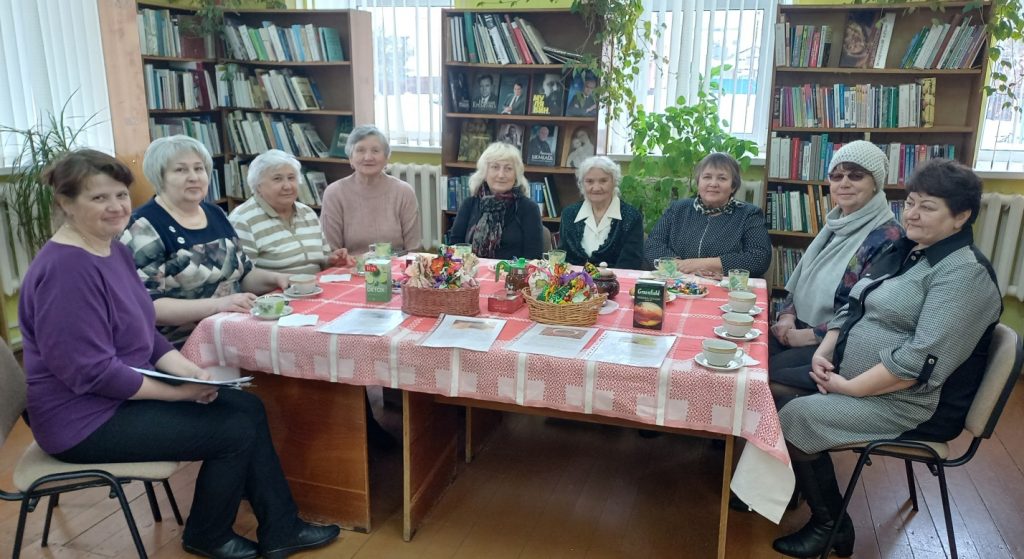        Чай по праву считается самым вкусным, ароматным и полезным напитком. Присутствующих познакомили с историей чая, традициями чайной церемонии. Правильно заваривать чай – искусство непростое. Не зная секретов, можно испортить самый восхитительный и богатый сорт. Особое внимание уделили  травяным чаям, которые  полезны в пожилом возрасте. Всем были розданы памятки с правилами заваривания различных трав.     Мероприятие включало в себя игры, викторины. Участники посиделок узнавали травы по запаху, отгадывали загадки, вспоминали пословицы о чае.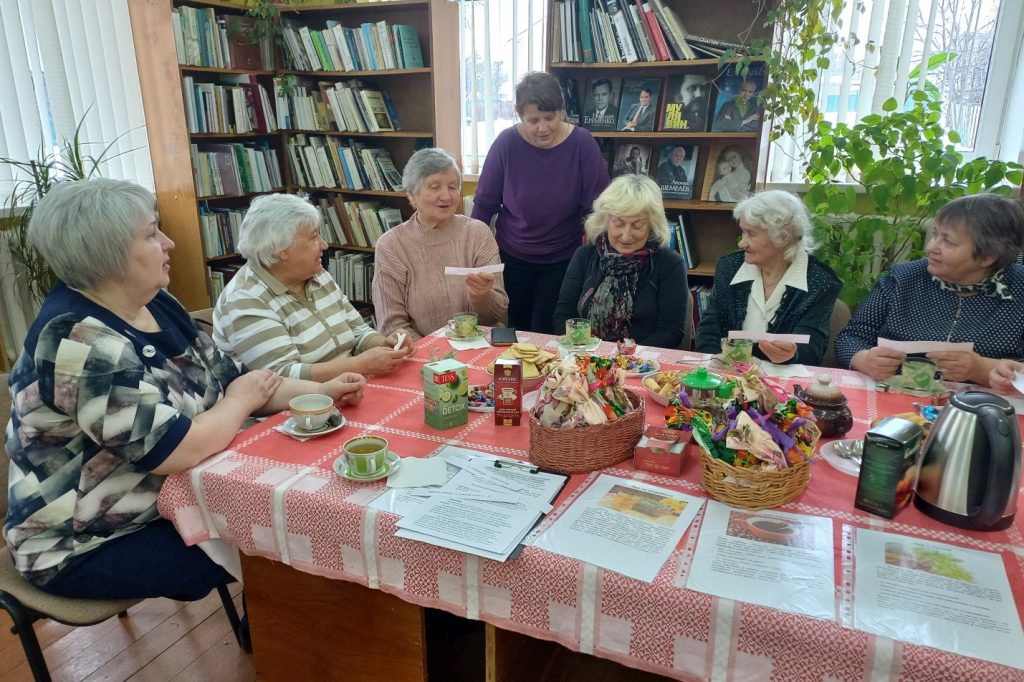 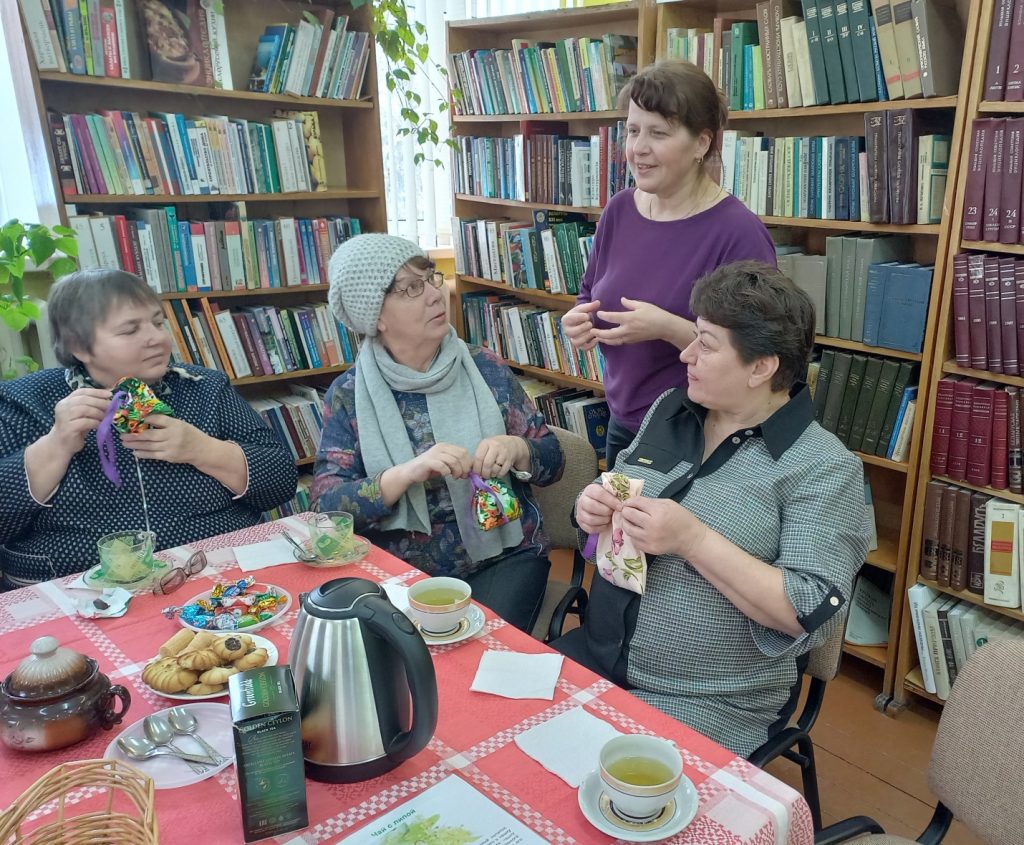 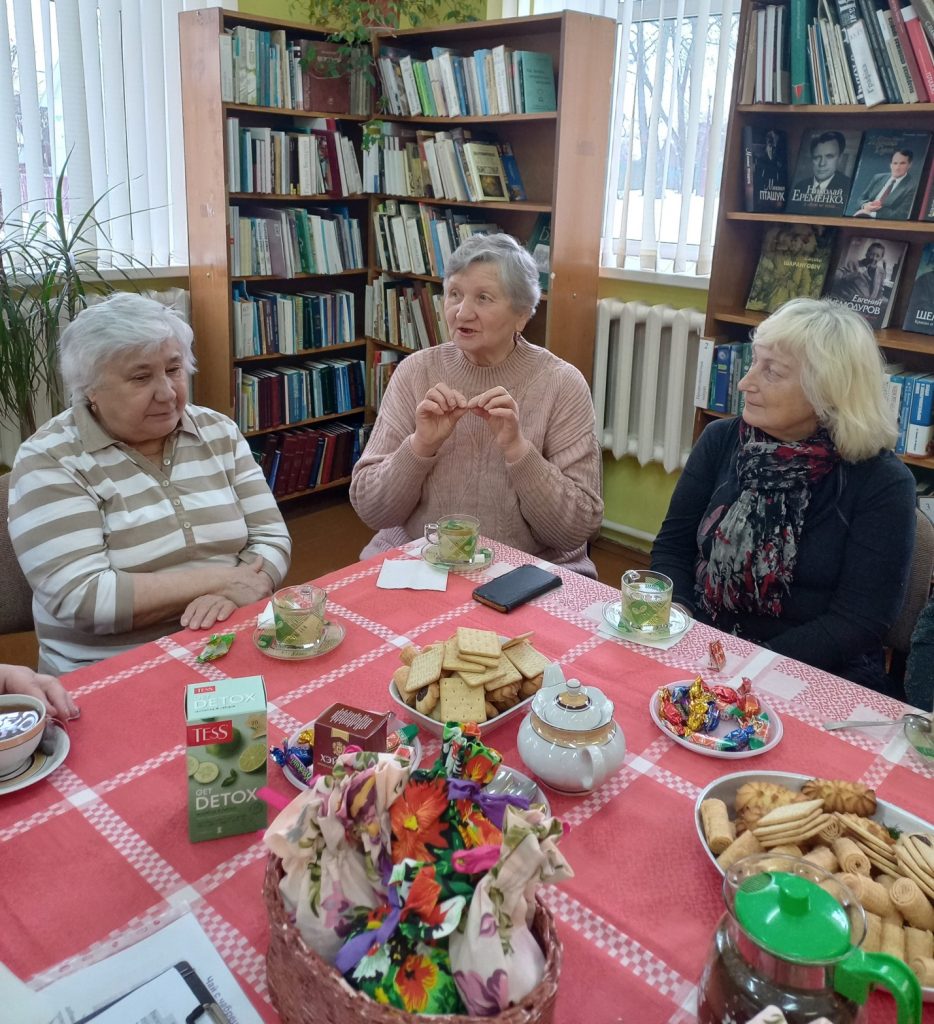 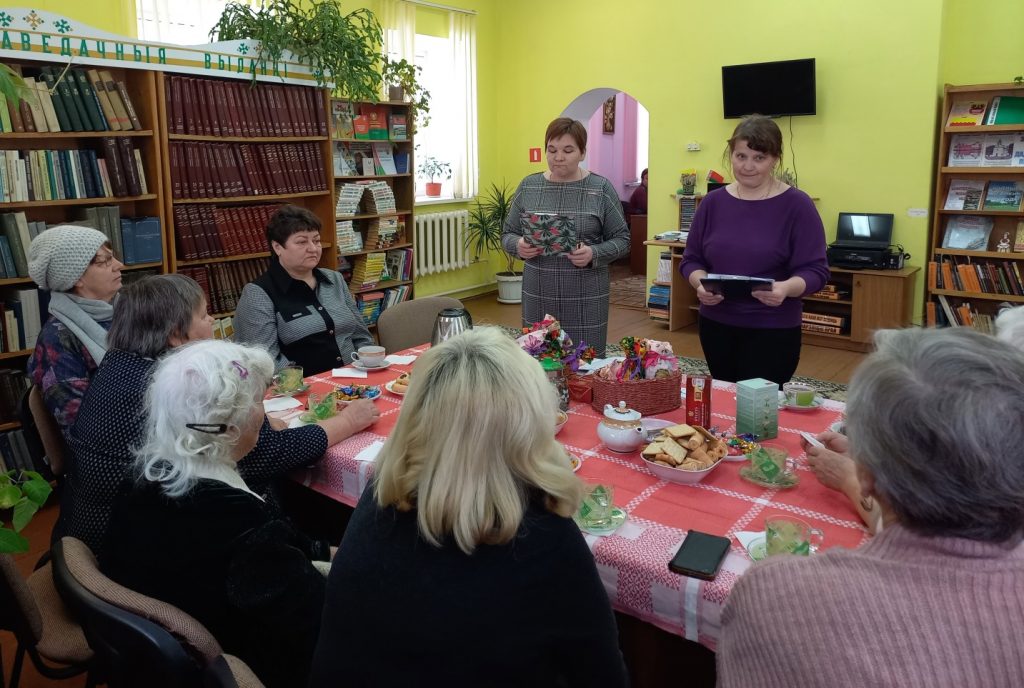 Встреча прошла за чашкой чая в тёплой и уютной обстановке.